Listi iz Visoške kronike, 3. uraTo uro se boste z besedilom ukvarjali ob vprašanjih iz berila, str. 198 (Raziskujmo besedilo).Odgovarjaj v povedih. Odgovore napiši na list iz literarne mape/v zvezek (Spodnja vprašanja so prepisana iz berila, dodano je edino deveto vprašanje.) Ker je bil osramočen, je Marks Wulffing obtožil Agato čarovništva. Nekateri ljudje so njegovi obtožbi verjeli, drugi pa so bili prepričani o njeni nedolžnosti. Tudi mi nasedemo govoricam in se ne prepričamo o tem, ali so resnične. Preprosto verjamemo vanje in smo zato lahko zelo krivični do osebe, na katero se nanašajo. Poglejte, kako so Agatino zgodbo osnovnošolci prenesli v sodobni čas: https://www.youtube.com/watch?v=3Qqnz308mPU&t=2s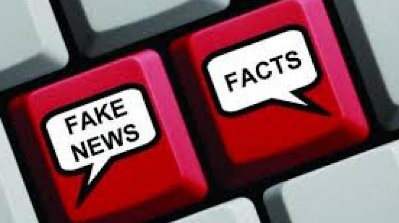 Čemu je množica hribovcev in dolincev drla na trato ob sotočje obeh Sor? Kaj se je tam dogajalo z Agato?Kdo je sestavljal SODNI ZBOR? Ali na podlagi govorjenja in vedenja sodnikov lahko kaj poveš o njihovih značajih? Kakšen odnos so izkazovali do obtoženke in prič ter kakšnega do oblasti? Svoje trditve utemelji z navedki odlomkov iz besedila. Kako sta zaslišajne prestala kronist IZIDOR in njegov brat JURIJ? Kateri od njiju je naredil nate boljši vtis in zakaj?Katere izmed oseb v pripovedi so verjele v čarovnice, kdo je to vero zlorabljal v druge namene in kdo jo je imel za praznoverje? (PRAZNOVERJE = verovanje v nenavadno, skrivnostno moč pojavov, stvari: preganjati, širiti praznoverje.)Kaj vse je storil MARKS WULFFING, da bi prepričal sodnike v resničnost svoje tožbe? Ali so ljudje nasedli njegovim "dokazom" Agatinega čarovništva?Kaj so sodniki načrtovali, da bi Agato prisilili k priznanju čarovništva? (_ _ _ _ _PROB)Kdo je preusmeril tok sojenja in kako? Kako naj bi se izkazala dekletova nedolžnost ali krivda? (PREIZKUS Z _ _ _ _)V nadaljevanju Visoške Kronike je Tavčar popisal preizkušnjo z vodo. Agato iz deroče reke reši eden od bratov Khallan. Kaj meniš, je bil ta junak Izidor ali Jurij? S pomočjo podatkov iz našega odlomka utemelji svojo odločitev. Razmisli, kako so prikazane ženske v dveh Tavčarjevih besedilih: v odlomku iz Visoške kronike in v Tržačanu. Napiši svoje opažanje.